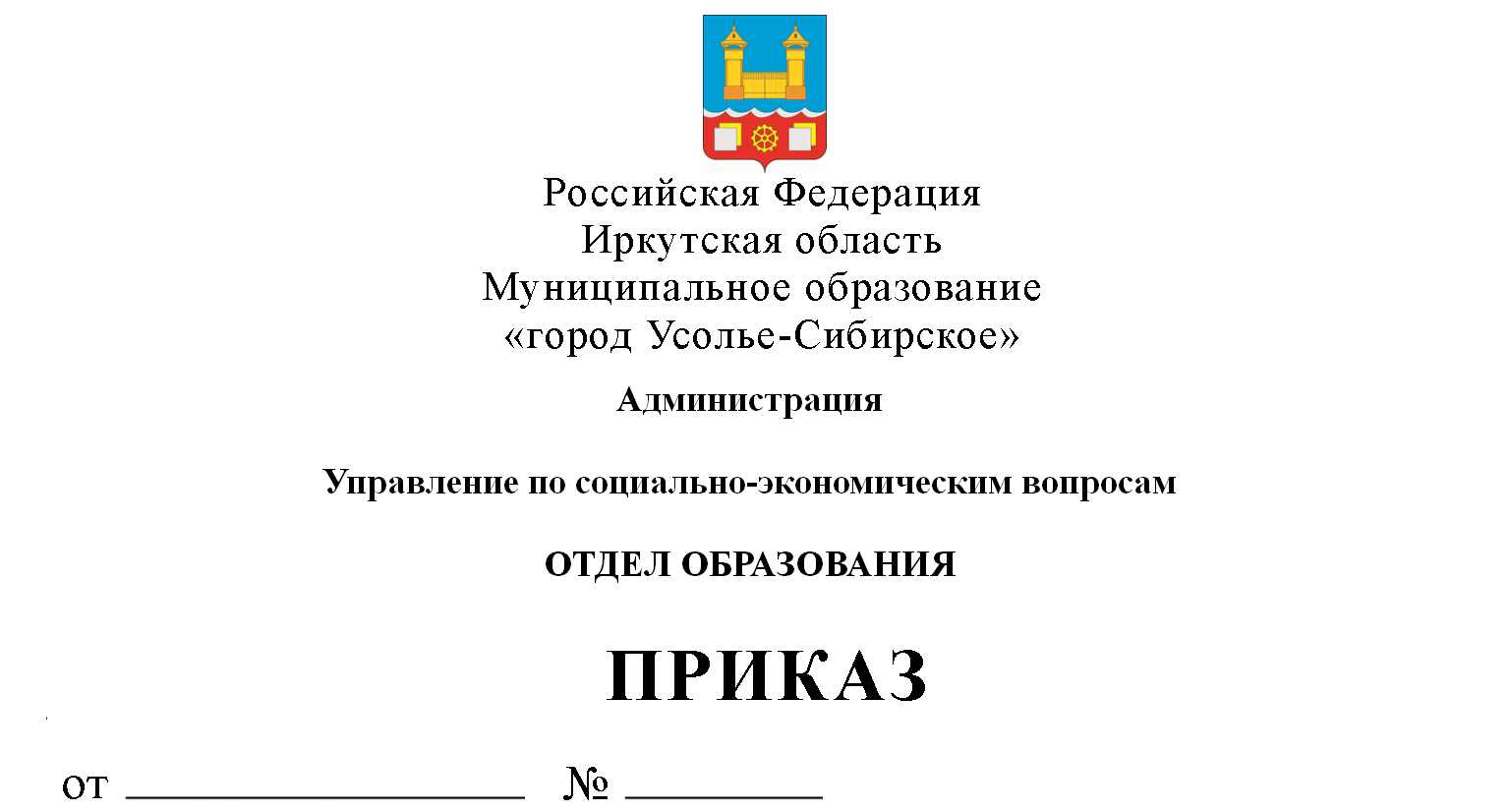 			12.05.2016			586На основании Порядка работы территориальной психолого-медико-педагогической комиссии города Усолье-Сибирское, утвержденного постановлением администрации города Усолье-Сибирское от 15.01.2016г. № 47ПРИКАЗЫВАЮ:Утвердить форму журнала записи на обследование детей, не посещающих образовательные организации (Приложение 1).Утвердить форму журнала учета детей, прошедших обследование (Приложение 2).Утвердить форму карты ребенка, прошедшего обследование (Приложение 3).Утвердить приложение к протоколу обследования ребенка     (Приложение 4).Контроль за исполнением приказа возложить на Кудрявцеву Н.Н., главного специалиста отдела образования управления по социально-экономическим вопросам администрации города.Начальник отдела образования УСЭВ					М.А. ПравдеюкПриложение 1Журнал записи на обследование детей, не посещающих образовательные организацииПриложение 2Журнал учета детей, прошедших обследованиеПодпись родителя (законного представителя) ребенка о согласии или несогласии с диагнозом и рекомендациями ТПМПК.Приложение 3Карта ребенка, прошедшего обследованиеВ карту ребенка, прошедшего обследование, прикрепляются документы, представленные на комиссию, за исключением письменных работ по русскому языку, математике (тетрадей рабочих и контрольных), результатов самостоятельной продуктивной деятельности ребенка.Приложение 4Приложение к протоколу обследования ___________________________________________________________________(ФИО ребенка, дата рождения)Протокол №__________от_______________________Перечень документов, представленных для проведения обследования:1)	заявление о направлении на обследование в комиссию;2)	копия свидетельства о рождении ребенка;3)	приказ (распоряжение, договор) органов опеки и попечительства о назначении присутствующего опекуном, приемным родителем;4)	направление образовательной организации, организации, осуществляющей социальное обслуживание, медицинской организации, другой организации;5)	педагогическая характеристика обучающегося;6)	табель успеваемости (справка, выписка оценок из классного журнала) (годовые и четвертные оценки, текущие оценки за последнюю четверть по основным предметам);7)	заключение (заключения) психолого-медико-педагогического консилиума образовательной организации или специалиста (специалистов), осуществляющего психолого-медико-педагогическое сопровождение обучающихся в образовательной организации (для обучающихся образовательных организаций);8)	заключение (заключения) комиссии о результатах ранее проведенного обследования ребенка;9)	выписка из истории развития ребенка (эпикриз) с заключениями врачей, наблюдающих ребенка в медицинской организации по месту жительства (регистрации), заключения врачей: отоларинголога, окулиста, психиатра.Выделяются пункты, перечисленные документы которых представлены на комиссию, из вариантов подчеркиваются названия представленных документов.Руководитель комиссииСекретарь комиссииОб утверждении форм документации территориальной психолого-медико-педагогической комиссии города Усолье-Сибирское№п/пФ.И.О. ребенкаДата рожденияДомашний адресПричина обращенияИнициатор запроса (Ф.И.О., контактный телефонПримечаниеПодпись родителя (законного представителя)№ п/п (учетная запись) № протоколаФИО ребенкаОбразовательное учреждение (др. учреждение) или из семьиДата рожденияСведения о родителяхДомашний адресПредварительный диагноз(шифр)Заключение Рекомендации Подпись* Отдел образования управления по социально-экономическим вопросам администрации города Усолье-Сибирскоетерриториальная психолого-медико-педагогическая комиссия (ТПМПК)Карта ребенка, прошедшего обследованиеФИО ребенка_________________________________________Дата рождения________________________________________Адрес_________________________________________________Дата обращения_______________________________________Дата предыдущего обращения__________________________Срок следующего обращения____________________________